ЗАКЛЮЧЕНИЕ О внесении изменений в Решение «О бюджете Партизанского городского округа на 2021 год и на плановый период 2022и 2023 годов»»   01 декабря 2021 года       							            	 № 103Заключение Контрольно-счетной палаты Партизанского городского округа (далее КСП ПГО) на проект решения Думы Партизанского городского округа «О внесении изменений в Решение «О бюджете Партизанского городского округа  на 2021 год и на плановый период 2022 и 2023 годов»» (далее – проект) подготовлено в соответствии с Бюджетным кодексом Российской Федерации, Уставом Партизанского городского округа, Положением «О бюджетном  процессе в Партизанском городском округе», принятым Решением Думы ПГО от 27.03.2015 года № 163, Положением о Контрольно – счетной палате Партизанского городского округа, утвержденным решением Думы ПГО от 01.10.2021 № 297, иными нормативными правовыми актами, на основании пункта 1.3 плана работы Контрольно – счетной палаты Партизанского городского округа на 2021 год, распоряжения председателя Контрольно – счетной палаты ПГО от 29.11.2021 № 131, и его поручения от 29.11.2021 № 36.Проект Решения внесен в КСП ПГО администрацией Партизанского городского округа 26.11.2021 года (вх. 01-06/323) с сопроводительным письмом от 26.11.2021 года №1.2-02-9/7111.Одновременно с проектом Решения предоставлены следующие документы:- пояснительная записка к проекту Решения;- финансово - экономическое обоснование к проекту Решения;- перечень решений, подлежащих признанию утратившими силу, приостановлению, изменению или принятию в связи в принятием решения «О внесении изменений в Решение «О бюджете Партизанского городского округа на 2021 год и на плановый период 2022 и 2023 годов»»;- сведения об исполнении бюджета Партизанского городского округа на 01.11.2021;- предложения о внесении изменений в муниципальную программу «Дорожная деятельность и благоустройство Партизанского городского округа» на 2017 – 2021 годы;- предложения о внесении изменений в муниципальную программу «Образование Партизанского городского округа» на 2020 – 2024 годы;- предложения о внесении изменений в муниципальную программу «Культура Партизанского городского округа» на 2017 – 2021 годы;- предложения о внесении изменений в муниципальную программу «Развитие физической культуры и спорта Партизанского городского округа» на 2018 – 2022 годы;- предложения о внесении изменений в муниципальную программу «Защита населения и территории Партизанского городского округа от чрезвычайных ситуаций» на 2020 – 2024 годы;- предложения о внесении изменений в муниципальную программу «Обеспечение благоприятной окружающей среды и экологической безопасности на территории Партизанского городского округа» на 2017-2021 годы;- предложения о внесении изменений в муниципальную программу «Содействие гражданам в приобретении (строительстве) жилья взамен сносимого ветхого, ставшего непригодным для проживания по критериям безопасности в результате ведения горных работ на ликвидированных угольных шахтах Партизанского городского округа» на 2020-2025 годы;- предложения о внесении изменений в муниципальную программу «Обеспечение градостроительной деятельности на территории Партизанского городского округа» на 2021-2023годы;- предложения о внесении изменений в муниципальную программу «Сохранение внешнего историко-архитектурного облика зданий, сооружений Партизанского городского округа» на 2021- 2025 годы;- предложения о внесении изменений в муниципальную программу «Формирование муниципального жилищного фонда Партизанского городского округа»  на 2020-2025 годы;- предложения о внесении изменений в муниципальную программу «Обеспечение жилыми помещениями детей-сирот и детей, оставшихся без попечения родителей, лиц из числа детей-сирот и детей, оставшихся без попечения родителей» на 2020-2025 годы;- предложения о внесении изменений в муниципальную программу «Повышение эффективности деятельности органов местного самоуправления Партизанского городского округа» на 2019-2023 годы.Общие положенияВ соответствии с частью 1 статьи 9 Бюджетного кодекса Российской Федерации к бюджетным полномочиям муниципальных образований относятся, кроме прочего, установление порядка составления и рассмотрения проекта местного бюджета, утверждения и исполнения местного бюджета, осуществления контроля за его исполнением и утверждения отчета об исполнении местного бюджета.В рамках приведенных требований федерального законодательства и полномочий органов местного самоуправления, разработан и принят соответствующий муниципальный нормативный правовой акт - Положение о бюджетном процессе в Партизанском городском округе (принято Решением Думы Партизанского городского округа от 27.03.2015 № 163). В силу части 1 статьи 20 данного Положения администрация Партизанского городского округа разрабатывает и представляет в Думу Партизанского городского округа и Контрольно-счетную палату проекты решений о внесении изменений в решение Думы Партизанского городского округа о бюджете Партизанского городского округа на текущий финансовый год и плановый период по всем вопросам, являющимся предметом правового регулирования указанного решения. Одновременно с проектом решения о внесении изменений в решение о бюджете Партизанского городского округа, в Думу Партизанского городского округа и в Контрольно-счетную палату Партизанского городского округа предоставляется пояснительная записка с обоснованием предлагаемых изменений и сведения об исполнении бюджета Партизанского городского округа за истекший отчетный период текущего финансового года.Во исполнение указанного требования муниципального нормативного правового акта Партизанского городского округа, в рамках имеющихся полномочий, администрацией городского округа разработан и представлен рассматриваемый проект. Одновременно с проектом в Контрольно-счетную палату представлены: пояснительная записка с обоснованием предлагаемых изменений; сведения об исполнении бюджета Партизанского городского округа за истекший отчетный период 2021года.Таким образом, проект решения Думы Партизанского городского округа «О внесении изменений в Решение «О бюджете Партизанского городского округа на 2021 год и на плановый период 2022 и 2023 годов»» подготовлен и представлен местной администрацией в Контрольно-счетную палату городского округа в рамках предоставленных бюджетных полномочий. Перечень и содержание документов, представленных одновременно с проектом решения «О внесении изменений в Решение «О бюджете Партизанского городского округа на 2021 год и на плановый период 2022 и 2023 годов», соответствуют требованиям Бюджетного кодекса Российской Федерации, Положения о бюджетном процессе в Партизанском городском округе, принятого Решением Думы Партизанского городского округа от 27.03.2015 № 163.Проект Решения «О внесении изменений в Решение «О бюджете Партизанского городского округа на 2021 год и на плановый период 2022 и 2023 годов» включает изменения следующих показателей и данных местного бюджета:общего объема доходов и расходов бюджета городского округа на 2021 и 2023 годы;прогнозируемых доходов бюджета Партизанского городского округа на 2021 год  по группам, подгруппам и статьям классификации доходов бюджета;объема средств межбюджетных трансфертов, получаемых в бюджет Партизанского городского округа из других бюджетов бюджетной системы                       на 2021  и 2023 годы;распределения бюджетных ассигнований по разделам, подразделам классификации расходов бюджетов на 2021 год и на плановый период 2022 и 2023 годов;распределения бюджетных ассигнований по разделам, подразделам, целевым статьям (муниципальным программам и непрограммным направления деятельности), группам видов расходов классификации расходов бюджета Партизанского городского округа на 2021 год и на плановый период 2022 и 2023 годов;ведомственной структуры расходов бюджета Партизанского городского округа на 2021год и на плановый период 2022 и 2023 годов; расходов бюджета Партизанского городского округа по финансовому обеспечению реализации муниципальных программ Партизанского городского округа                            на 2021 год и на плановый период 2022 и 2023 годов; распределения бюджетных ассигнований на осуществление бюджетных инвестиций в объекты муниципальной собственности округа  на 2021 год;объемов финансирования дефицита бюджета Партизанского городского округа на 2021 год.В соответствии с проектом Решения, администрацией городского округа предложены следующие новые общие параметры местного бюджета на 2021 год (см. Таблицу №1). Таблица №1тыс. рублейПредусмотренные проектом Решения изменения общих параметров - основных характеристик местного бюджета на 2022 год приведены в Таблице № 2.Таблица №2тыс. рублейПредусмотренные проектом Решения изменения общих параметров - основных характеристик местного бюджета на 2023 год приведены в Таблице №3.Таблица №3тыс. рублейАнализ изменения параметровдоходов бюджета Партизанского городского округа на 2021 годПроектом Решения предлагается увеличить прогнозируемый объем доходов бюджета городского округа на 2021 год (см. Таблицу №4). Таблица №4тыс. рублейТаким образом, проектом Решения предусматривается увеличение общей суммы доходов бюджета городского округа в 2021 году на 6 736,07 тыс. рублей за счет дополнительных безвозмездных поступлений, подлежащих распределению из вышестоящих бюджетов бюджетной системы Российской Федерации в местный бюджет. Проектом Решения предусмотрено внесение изменений в показатели объемов безвозмездных поступлений, в целях их приведения в соответствие с Законом Приморского края от 25 декабря 2021 года № 16-КЗ «О внесении изменений в Закон Приморского края «О краевом бюджете на 2021 год и плановый период 2022 и 2023 годов», Постановлением Правительства Приморского края от 29 октября 2021 года № 705-пп и проектом Постановления  Правительства Приморского «О внесении изменений в Постановление Правительства Приморского края от 08 апреля 2021 года № 216-пп  «Об утверждении распределения дотаций на поддержку мер по обеспечению сбалансированности местных бюджетов на 2021 год», утверждающих объемы распределяемых городскому округу межбюджетных трансфертов (см. Таблицу №5). Таблица №5тыс. рублейТаким образом, в 2021 году объем межбюджетных трансфертов, получаемых из вышестоящих бюджетов бюджетной системы Российской Федерации, предлагается увеличить на 6 736,07 тыс. рублей и установить равным 1 292 528,41 тыс. рублей (значение аналогичного показателя в действующей редакции Решения о бюджете городского округа – 1 285 792,34 тыс. рублей), при этом:- увеличить общий показатель объемов дотаций местному бюджету из бюджета Приморского края на 7 002,15 тыс. рублей;   - уменьшить общий показатель объемов субсидий местному бюджету из бюджета Приморского края на 93,32 тыс. рублей;- уменьшить общий показатель объемов субвенций местному бюджету из бюджета Приморского края на 172,77 тыс. рублей.Проведенный анализ объемных характеристик предлагаемых изменений доходной части бюджета городского округа на 2021 год, предусмотренных проектом решения, оснований их внесения, позволяет сделать вывод об их обоснованности и необходимости внесения в действующее Решение о бюджете городского округа, в целях:- приведения его в соответствие с Законом Приморского края от 25 декабря 2021 года № 16-КЗ «О внесении изменений в Закон Приморского края «О краевом бюджете на 2021 год и плановый период 2022 и 2023 годов», Постановлением Правительства Приморского края от 29 октября 2021 года № 705-пп и проектом Постановления  Правительства Приморского «О внесении изменений в Постановление Правительства Приморского края от 08 апреля 2021 года № 216-пп  «Об утверждении распределения дотаций на поддержку мер по обеспечению сбалансированности местных бюджетов на 2021 год», предусматривающими распределение Партизанскому городскому округу безвозмездных поступлений из бюджета Приморского края;-  финансового обеспечения исполнения органами местного самоуправления полномочий по решению вопросов местного значения городского округа, а также переданных  городскому округу отдельных государственных полномочий.В ходе проводимого контроля за исполнением местного бюджета, Контрольно-счетной палатой городского округа установлено, что за истекший период текущего финансового года изменения показателей сводной бюджетной росписи по отдельным видам доходов местного бюджета на 2021 год, до их отражения в проекте Решении о  бюджета городского округа, производились соответствующими приказами начальника финансового управления администрации Партизанского городского округа, в рамках бюджетных полномочий, предоставленных финансовому органу федеральным законодательством. Основаниями для издания таких приказов явились положения Бюджетного кодекса Российской Федерации, действующая редакция Решения о бюджете городского округа и  указанные выше нормативные акты Приморского края, предусматривающие предоставление местному бюджету средств из вышестоящих бюджетов бюджетной системы. Ш. Анализ изменения параметров расходов бюджета Партизанского городского округа на 2021 годПредставленным проектом Решения предусматривается уменьшение общей суммы расходов бюджета городского округа в 2021 году на 11 983,22 тыс. рублей (см. Таблицу №6). Таблица №6тыс. рублейТаким образом, проектом предусматриваются следующие изменения плановых показателей расходов местного бюджета по его отдельным разделам:- по разделу 0100 «Общегосударственные вопросы» плановые расходы предлагается уменьшить на 7 065,48 тыс. рублей или на 3,24% от ранее утвержденных показателей; - по разделу 0400 «Национальная экономика» плановые расходы предлагается уменьшить на 979,08 тыс. рублей или на 0,86% от ранее утвержденных показателей;- по разделу 0500 «Жилищно – коммунальное хозяйство» плановые расходы предлагается уменьшить на 1 969,33 тыс. рублей или на 0,57% от ранее утвержденных показателей;- по разделу 0700 «Образование» плановые расходы предлагается уменьшить на 1 447,15 тыс. рублей или  на 0,21%  от ранее утвержденных показателей;- по разделу 0800 «Культура» плановые расходы предлагается уменьшить на 202,29 тыс. рублей или  на 0,28%  от ранее утвержденных показателей;- по разделу 1000 «Социальная политика» плановые расходы предлагается  уменьшить на 252,65 тыс. рублей или на 0,23% от ранее утвержденных показателей;- по разделу 1100 «Физическая культура и спорт » плановые расходы предлагается уменьшить на 19,53 тыс. рублей или на 1,15% от ранее утвержденных показателей;- по разделу 1200 «Средства массовой информации» плановые расходы предлагается уменьшить на 47,70 тыс. рублей или на 1,03% от ранее утвержденных показателей.По разделу 0100 «Общегосударственные вопросы» представленным проектом предлагается запланировать на 2021 год средства в объеме 210 989,46 тыс. рублей, что на 7 065,48 тыс. рублей (или 3,24 %) меньше ранее предусмотренных показателей (см. Таблица № 7). Таблица № 7тыс. рублейПо данному разделу бюджетные ассигнования по главному распорядителю бюджетных средств – администрация Партизанского городского округа предлагается уменьшить на 92,28 тыс. рублей, при следующих изменениях (увеличение/уменьшение) объемов финансового обеспечения: 1) по непрограммным направлениям:– предлагается уменьшить на 84,24 тыс. рублей объем бюджетных ассигнований на обеспечения функционирования главы Партизанского городского округа;- предлагается уменьшить на 195,89 тыс. рублей объем бюджетных ассигнований, предусмотренных на оплату представительских расходов;- предлагается уменьшить на 161,49 тыс. рублей объем бюджетных ассигнований на обеспечение деятельности администрации в связи с сокращением командировочных расходов и высвобождением лимитов по итогам диспансеризации;- предлагается увеличить на 333,94 тыс. рублей оюъем бюджетных ассигнований на исполнение судебных актов и исполнительных документов;- предлагается увеличить на 16,80 тыс. рублей объем резерва финансовых ресурсов для  ликвидации чрезвычайных ситуаций природного и техногенного характера, то есть на сумму неиспользованного остатка средств,  выделенных управлению образования администрации Партизанского городского округа на  финансовое  обеспечение медицинского обследования сотрудников лагерей с дневным пребыванием детей на базе муниципальных общеобразовательных учреждений на наличие COVID -19 методом ПЦР;2) по программным направлениям – предлагается уменьшить на 1,40 тыс. рублей объем бюджетных ассигнований на реализацию Муниципальной программы «Повышение эффективности деятельности органов местного самоуправления  Партизанского городского округа» на 2019-2023 годы.  По данному разделу бюджетные ассигнования по главному распорядителю бюджетных средств – Дума Партизанского городского округа предлагается уменьшить в 2021 год  на 1221,42 тыс. рублей, в том числе:по непрограммным направлениям: - предлагается уменьшить на 1 144,72 тыс. рублей расходы на обеспечение деятельности Думы Партизанского городского округа в связи с наличием вакансий и высвобождением лимитов по итогам диспансеризации;- предлагается на 57,20 тыс. рублей уменьшить объем  средств представительских расходов;2) по программным направлениям - в рамках Муниципальной программы «Повышение эффективности деятельности органов местного самоуправления  Партизанского городского округа» на 2019-2023 годы: уменьшить на 19,50 тыс. рублей  в связи с экономией  при заключении  контрактов.По данному разделу бюджетные ассигнования по главному распорядителю бюджетных средств – Контрольно-счетная палата Партизанского городского округа по непрограммным направлениям на 2021 год  предлагается уменьшить на 211,24 тыс. рублей, в том числе:- на 192,54 тыс. рублей уменьшить объем бюджетных ассигнований на обеспечение деятельности Контрольно-счетной палаты в связи с сокращением командировочных расходов,  применением регрессивной шкалы тарифов  страховых взносов в Пенсионный фонд и Фонд социального страхования и приведением в соответствие с фактическими расходами;- на 18 ,70 тыс. рублей уменьшить объемы бюджетных ассигнований на опубликование официальной информации. По данному разделу бюджетные ассигнования по главному распорядителю бюджетных средств – Управление экономики и собственности администрации Партизанского городского округа на 2021 год предлагается увеличить в целом на 41,02 тыс. рублей, при следующих изменениях (увеличение/уменьшение) объемов финансового обеспечения: 1) по непрограммным направлениям – сократить на 54,01 тыс. рублей объем бюджетных ассигнований на обеспечение деятельности управления экономики и собственности администрации Партизанского городского округа в связи с высвобождением средств за период временной нетрудоспособности работников и лимитов по итогам диспансеризации;2) по программным направлениям:- объем финансового обеспечения реализации Муниципальной программы «Повышение эффективности деятельности органов местного самоуправления  Партизанского городского округа» на 2019-2023 годы: предлагается уменьшить на 3,56 тыс. рублей.- в рамках Муниципальной программы «Обеспечение жилыми помещениями детей-сирот и детей, оставшихся без попечения родителей, лиц из числа детей-сирот и детей, оставшихся без попечения родителей» на 2020-2025 годы» предлагается увеличение на 114,60 тыс. рублей в связи с перераспределением средств;- объем финансового обеспечения реализации Муниципальной программы «Формирование муниципального жилищного фонда  Партизанского городского округа» на 2020-2025 годы предлагается сократить на 16,00 тыс. рублей в связи с свободным остатком лимитов после проведения работ по определению стоимости одного квадратного метра общей площади жилых помещений на территории Партизанского городского округа. По данному разделу объем бюджетных ассигнований по главному распорядителю бюджетных средств – Управление жилищно-коммунального комплекса администрации Партизанского городского округа на 2021 год в целом предлагается увеличить на 195,08 тыс. рублей, при следующих изменениях (увеличение/уменьшение) объемов финансового обеспечения: 1) по непрограммным направлениям: - предлагается на 25,64 тыс. рублей уменьшить объем бюджетных ассигнований на обеспечение деятельности управления жилищно-коммунального хозяйства администрации Партизанского городского округа в связи с высвобождением лимитов по итогам  диспансеризации;- предлагается на 250 ,00 тыс. рублей увеличить объем бюджетных ассигнований на исполнение судебных актов, актов иных органов и должностных лиц;2) по программным направлениям – предлагается уменьшить на 29,28 тыс. рублей объем бюджетных ассигнований, предусмотренных на реализацию Муниципальной программы «Повышение эффективности деятельности органов местного самоуправления  Партизанского городского округа» на 2019-2023 годы.По данному разделу бюджетные ассигнования по главному распорядителю бюджетных средств – Финансовое управление  администрации Партизанского городского округа на 2021 год в целом предлагается уменьшить на -5 795,34 тыс. рублей, при следующих изменениях (увеличение/уменьшение) объемов финансового обеспечения: 1) по непрограммным направлениям расходов по главному распорядителю бюджетных средств – финансовое управление администрации Партизанского городского округа сокращены на 5 768,34 тыс. рублей, в том числе:- предлагается уменьшить на 89,75 тыс. рублей объем бюджетных ассигнований на обеспечение деятельности финансового управления администрации Партизанского городского округа в связи с сокращением командировочных расходов и высвобождением лимитов по итогам  диспансеризации;- предлагается уменьшить на 05 678,59 тыс. рублей объем бюджетных ассигнований на  исполнение судебных решений исходя сумм взысканий, по документам фактически находящихся на исполнении в финансовом управлении;2) по программным направлениям - предлагается уменьшить на 27,00 тыс. рублей объем бюджетных ассигнований, предусмотренных на реализацию в рамках Муниципальной программы «Повышение эффективности деятельности органов местного самоуправления  Партизанского городского округа» на 2019-2023 годы.По разделу 0300 «Национальная безопасность и правоохранительная деятельность» представленным проектом решения на 2021 год изменения показателей финансового обеспечения не предусматриваются (см. Таблицу №8). Таблица №8тыс. рублейПо разделу 0400 «Национальная экономика» представленным проектом предлагается запланировать на 2021 год средства в объеме 112 423,48 тыс. рублей, что меньше ранее утвержденной суммы расходов  на 979,08 тыс. рублей (см. Таблицу № 9).Таблица № 9тыс. рублейПо данному разделу бюджетные ассигнования по главному распорядителю бюджетных средств – Управление экономики и собственности администрации ПГО на 2021 год уменьшены на 979,08 тыс. рублей, в том числе по программным направлениям:- в рамках Муниципальной программы «Обеспечение благоприятной окружающей среды и экологической безопасности на территории Партизанского городского округа» на 2017-2021годы, предлагается на 140 150,00 рублей уменьшить объем бюджетных ассигнований на тушение пожаров в городских лесах в связи с расторжением муниципального контракта; на 91 000,00 рублей предлагается уменьшить объем бюджетных ассигнований на проведение работ по определению зон затопления (подтопления) в связи с экономией по результатам аукциона;- в рамках Муниципальной программы «Обеспечение градостроительной деятельности на территории Партизанского городского округа» на 2021-2023 годы объем бюджетных ассигнований предлагается уменьшить на 747 925,00 рублей, то есть на сумму экономии, сложившейся по результатам проведения процедур по размещению муниципального заказа на выполнение топографо-геодезических работ территорий городского округа  и по  формированию земельных участков под многоквартирными домами.По разделу 0500 «Жилищно – коммунальное хозяйство» представленным проектом предлагается запланировать на 2021 год средства в объеме 344 638,96 тыс. рублей, что на 1 969,34 тыс. рублей (или на 0,57 %) меньше ранее предусмотренных (см. Таблицу № 10).Таблица №10тыс. рублейПо данному разделу объем бюджетных ассигнований по главному распорядителю бюджетных средств –  администрации Партизанского городского округа на 2021 год по непрограммным направлениям предлагается уменьшить на 18,96 тыс. рублей на исполнение судебных актов и исполнительных документов.По данному разделу объем бюджетных ассигнования по главному распорядителю бюджетных средств – Управление экономики и собственности администрации Партизанского городского округа  на 2021 год предлагается уменьшить на 214,01 тыс. рублей, то есть на сумму свободного остатка лимитов после проведения работ по признанию домов непригодными для проживания.По данному разделу бюджетные ассигнования по главному распорядителю бюджетных средств – Управление жилищно-коммунального комплекса администрации  Партизанского городского округа предлагается увеличить на 1 736,38 тыс. рублей при следующих изменениях (увеличение/уменьшение) объемов финансового обеспечения: 1) по непрограммным направлениям предлагается уменьшить объем бюджетных ассигнований на сумму экономии сложившейся по результатам проведения процедур по размещению муниципального заказа на ремонт кровли дома № 15 по ул. Булгарова  (решения суда), то есть на 10,35 тыс. рублей;2) по программным направлениям: - в рамках Муниципальной программы МП «Сохранение внешнего историко-архитектурного облика зданий, сооружений Партизанского городского округа» на 2021-2025 годы объем бюджетных ассигнований предлагается уменьшить на 466,25 тыс. рублей в связи с отсутствием средств софинансирования из краевого бюджета на данные цели;- в рамках Муниципальной программы «Дорожная деятельность и благоустройство ПГО на 2017-2021 годы» предлагается произвести перераспределение бюджетных ассигнований на 2021 год в объеме 1 259,79 тыс. рублей при этом: уменьшить 243 786,23 рублей объем бюджетных ассигнований по проведение такого мероприятия как «содержание сетей уличного освещения после контрактации запланированного объема работ»; и на 581 000,00 рублей уменьшить бюджетные ассигнования на сумму экономии сложившейся по результатам проведения процедур размещения муниципального заказа на выполнение работ по спилу и обрезке деревьев в рамках благоустройства территории; также предлагается на сумму свободного остатка, то есть на 435 000,00 рублей, уменьшить объем бюджетных ассигнований запланированный на проведение работ по содержанию мест захоронения.По разделу 0600 «Охрана окружающей среды» представленным проектом решения на 2021 год изменения показателей финансового обеспечения не предусматриваются (см. Таблицу № 11). Таблица № 11   тыс. рублейПо разделу 0700 «Образование» представленным проектом предлагается запланировать на 2021 год средства в общем объеме равном 678 194,84 тыс. рублей, что меньше ранее утвержденной суммы расходов на 1 447,15 тыс. рублей (см. Таблицу № 12).Таблица № 12тыс. рублейПо данному разделу по главному распорядителю бюджетных средств – управление образования Партизанского городского округа бюджетные ассигнования по программным направлениям предлагается уменьшить на 1 412,65 тыс. рублей, в том числе:По Муниципальной программе «Образование Партизанского городского округа» на 2020-2024 гг. объем бюджетных ассигнований предлагается уменьшить на 1 395,85 тыс. рублей. Так, по подпрограмме «Дошкольное образование» проектом предусматривается в целом увеличить расходы  на 429,65 тыс. рублей, при этом:- предлагается уменьшить на  406,87 тыс. рублей объем бюджетных ассигнований на капитальный ремонт зданий и благоустройство территорий муниципальных образовательных организаций, оказывающих услуги дошкольного образования, в связи сокращением размера субсидий из краевого бюджета на данные цели;- предлагается на 12,58 тыс. рублей уменьшить долю местного бюджета на  капитальный  ремонта зданий и благоустройство территорий детских садов в целях приведения в соответствие с объемом краевых субсидий, выделенных на данные цели;  - предлагается на 10,20 тыс. рублей уменьшить объем бюджетных ассигнований на монтаж АПС в МБДОУ «Детский сад №14» на сумму свободного остатка лимитов бюджетных обязательств, сложившегося после выполнения работ.По подпрограмме «Общее образование» предлагается уменьшить объем бюджетных ассигнований на 266,19 тыс. рублей  в том числе:- предлагается уменьшить на 221,35 тыс. рублей объем бюджетных ассигнований  на капитальный ремонт зданий школ в связи сокращением размера субсидий из краевого бюджета на данные цели;- предлагается уменьшить на 6,85 тыс. рублей долю местного бюджета на капитальный ремонт зданий школ в целях приведения в соответствие с объемом краевых субсидий, выделенных на данные цели;- предлагается на 38,00 тыс. рублей уменьшить объем ассигнований на разработку проектно-сметной документации на монтаж АПС в теплице «СОШ № 2» ввиду неудовлетворительного состояния здания и необходимости проведения ремонта.По подпрограмме «Дополнительное образование» бюджетные ассигнования на предоставление грантов в форме субсидий в рамках системы персонифицированного финансирования дополнительного образования детей в Партизанском городском округе предлагается уменьшить на 700,00 тыс. рублей исходя из фактического объема расходов по данному направлению.По отдельным мероприятиям программы сокращение составило 16,80 тыс.  рублей, на организацию и обеспечение оздоровления и отдыха детей за счет резерва финансовых ресурсов в целях финансового обеспечения медицинского обследования сотрудников лагерей с дневным пребыванием детей на базе муниципальных общеобразовательных учреждений на наличие COVID-19 методом ПЦР исходя из фактического объема расходов.По данному разделу объемы бюджетных ассигнований по главному распорядителю бюджетных средств – администрация Партизанского городского округа предлагается уменьшить на 6,40 тыс. рублей бюджетные ассигнования на 2021 год, по муниципальной программе «Повышение эффективности деятельности органов местного самоуправления ПГО» на 2019-2023 годы, в связи с экономией сложившейся по результатам проведения процедур размещения муниципального заказа при заключении договоров.По данному разделу бюджетные ассигнования по главному распорядителю бюджетных средств – Контрольно-счетная палата Партизанского городского округа предлагается уменьшить на 28,10 тыс. рублей бюджетные ассигнования на 2021 год, по муниципальной программе «Повышение эффективности деятельности органов местного самоуправления ПГО» на 2019-2023 годы, в связи с экономией сложившейся по результатам проведения процедур размещения муниципального заказа при заключении договоров.По разделу 0800 «Культура, кинематография» представленным проектом предлагается запланировать на 2021 год средства в общем объеме 72 847,63 тыс. рублей, что меньше ранее утвержденных расходов на 202,29 тыс. рублей (см. Таблицу № 13).Таблица № 13тыс. рублейПо данному разделу по главному распорядителю бюджетных средств – отдел культуры администрации Партизанского городского округа предлагается  уменьшить на 202,29 тыс. рублей объем бюджетных ассигнований, при следующих изменениях (увеличение/уменьшение) объемов финансового обеспечения:1) по непрограммным направлениям объем бюджетных ассигнований на 2021 год предлагается уменьшить на 400,00 тыс. рублей в связи наличием вакансии;2) по программным направлениям предлагается увеличить на 197,71 тыс. рублей объем бюджетных ассигнований на реализацию Муниципальной программы «Культура Партизанского городского округа» на 2017-2021 годы.При этом по подпрограмме «Организация библиотечного обслуживания» увеличение бюджетных ассигнований составляет 536,89 тыс.  рублей, в том числе:- 534,90 тыс. рублей – увеличение бюджетных ассигнований за счет дополнительных субсидий на государственную поддержку отрасли культуры за счет средств резервного фонда Правительства РФ (модернизация библиотек в части комплектования книжных фондов библиотек муниципальных образований); - 1,99 тыс. рублей – увеличение бюджетных ассигнований, обеспечивающих долю софинансирования местного бюджета расходов на модернизацию библиотек в части комплектования книжных фондов библиотек муниципальных образований в связи с выделением субсидий на данные цели.По подпрограмме «Организация досуга и предоставление услуг учреждениями культуры» предусматривается сокращение расходов на 300,27 тыс. рублей в размере свободного остатка бюджетных ассигнований после проведения государственной экспертизы проектно-сметной стоимости капитального ремонта здания МБУ «КДЦ «Рассвет».  По подпрограмме «Сохранение и популяризация объектов культурного наследия Партизанского городского округа» предусматривается сокращение бюджетных ассигнований на 38,91 тыс. рублей в связи с необходимостью формирования и  предоставления  дополнительного пакета  документов для проведения государственной историко-культурной экспертизы объекта культурного наследия «Братская могила партизан в с. Казанка» и  переноса срока проведения экспертизы проектно-сметной документации на ремонт данного объекта  на 2022 год. По разделу 1000 «Социальная политика» представленным проектом предлагается запланировать на 2021 год средства в объеме 110 937,81 тыс. рублей, что меньше ранее запланированных на 0,76 % или на 252,65 тыс. рублей (см. Таблицу № 14).Таблица № 14тыс. рублейПо данному разделу Бюджетные ассигнования по главному распорядителю бюджетных средств – Управление образования администрации  Партизанского городского округа предлагается уменьшить на 141,47 тыс. рублей, при следующих изменениях (увеличение/уменьшение) объемов финансового обеспечения: 1) по непрограммным направлениям предлагается увеличить объем бюджетных ассигнований на 1 984,69 тыс. рублей, на реализацию государственных полномочий по социальной поддержке детей, оставшихся без попечения родителей, и лиц, принявших на воспитание в семью детей, оставшихся без попечения родителей в связи с выделением дополнительных субвенций из краевого бюджета на данные цели;2) по программным направлениям предлагается уменьшить на 2 380,00 тыс. рублей объем бюджетных ассигнований на реализацию Муниципальной программы «Образование Партизанского городского округа» на 2020-2024 годы при этом:- 683,07 тыс. рублей – дополнительные средства субвенций на осуществление отдельных государственных полномочий по выплате компенсации части платы, взимаемой с родителей (законных представителей) за присмотр и уход за детьми, осваивающими образовательные программы дошкольного образования в организациях, осуществляющих образовательную деятельность;- 2 126,00 тыс. рублей – уменьшение бюджетных ассигнований на осуществлению мер социальной поддержки педагогическим работникам муниципальных образовательных организаций в связи с сокращением субвенций из краевого бюджета на данные цели;- 429,22 тыс. рублей – уменьшение бюджетных ассигнований на организацию и обеспечение оздоровления и отдыха детей в связи с сокращением субвенций из краевого бюджета на данные цели.По данному разделу по главному распорядителю – Администрация Партизанского городского округа предлагается увеличить объем бюджетных ассигнований по непрограммным направлениям в целом на 3,42 тыс. рублей, при этом:- увеличить на 40,72 тыс. рублей объем бюджетных ассигнований на выплаты пенсии за выслугу лет муниципальным служащим в связи с индексацией  денежного содержания муниципальных служащих с 01 октября 2021 года на 3,9 %;- уменьшить на 6,00 тыс. рублей объемы бюджетных расходов на выплаты почетным жителям исходя из фактических начислений;- уменьшить на 31,30 тыс. рублей объем бюджетных ассигнований на возмещение специализированным службам по вопросам похоронного дела стоимости услуг по погребению умерших, не подлежащих социальному страхованию на случай временной нетрудоспособности и в связи с материнством на день смерти и не являющихся пенсионерами, а в случае рождения мертвого ребенка по истечению 154 дней беременности, предоставляемых согласно гарантированному перечню услуг по погребению в связи с исключением субвенций из краевого бюджета на данные цели.По данному разделу по главному распорядителю – Управление экономики и собственности администрации Партизанского городского округа предлагается уменьшить объем бюджетных ассигнований на 114,60 тыс. рублей по программным направлениям, а именно на реализацию муниципальной программы «Обеспечение жилыми помещениями детей-сирот и детей, оставшихся без попечения родителей, лиц из числа детей-сирот и детей, оставшихся без попечения родителей» на 2020-2025 годы за счет перераспределения на приобретение оборудования для рабочего места оргтехникой и мебелью.По разделу 1100 «Физическая культура и спорт» представленным проектом предлагается запланировать на 2021 год средства в общем объеме 13 343,75 тыс. рублей, что меньше на 19,53 тыс. рублей ранее утвержденной суммы расходов (см. Таблицу № 15).Таблица № 15тыс. рублейПо данному разделу по главному распорядителю бюджетных средств –администрации Партизанского городского округа бюджетные ассигнования на 2021 год по муниципальной программе «Развитие физической культуры и спорта Партизанского городского округа» на 2018-2022 годы» предлагается сократить на 19,53 тыс. рублей, в том числе:- уменьшить объем бюджетных ассигнований на 56,50 тыс. рублей на участие спортсменов и сборных команд городского округа в соревнованиях различного уровня  на сумму свободного остатка лимитов бюджетных обязательств  по данному направлению;- увеличить объем бюджетных ассигнований на 36,96 тыс. рублей на выполнение проектно-сметной документации (с учетом проведения экспертизы) на создание скейт-площадки на школьном стадионе  МБОУ «СОШ № 50» для получения в 2022 году софинансирования  из краевого бюджета на данные цели.По разделу 1200 «Средства массовой информации» представленным проектом предлагается запланировать на 2021 год средства в объеме 4 566,30 тыс. рублей, что на 47,70 тыс. рублей ранее утвержденной суммы расходов (см. Таблицу №16).Таблица №16   тыс. рублейПриведенный анализ объемных характеристик предлагаемых изменений расходной части бюджета городского округа на 2021 год, предусмотренных Проектом решения, оснований их внесения, целей, на которые предполагается осуществить расходы, позволяет сделать выводы о:- соответствии видов расходов, финансирование которых предусмотрено Проектом решения, полномочиям органов местного самоуправления;- необходимости внесения, предусмотренных Проектом решения, изменений в действующее Решение о бюджете городского округа, для приведения его в соответствие с действующей редакцией Закона Приморского края от 21.12.2020 № 969-КЗ «О краевом бюджете на 2021 год и плановый период 2022 и 2023 годов», постановлениями Правительства Приморского края, предусматривающими распределение Партизанскому городскому округу безвозмездных поступлений из бюджета Приморского края, а также для обеспечения фактического исполнения органами местного самоуправления полномочий по решению вопросов местного значения городского округа и переданных городскому округу отдельных государственных полномочий за счет средств соответствующих бюджетов бюджетной системы. Финансирование муниципальныхпрограмм Партизанского городского округа в 2021 годуНа реализацию муниципальных программ в 2021 году в Проекте решения предусмотрены ассигнования в сумме 1 308 559,12 тыс. рублей, что составляет порядка 83,37% от общей суммы плановых расходов бюджета текущего финансового года. Расходы бюджета на реализацию муниципальных программ по отношению к аналогичному показателю, установленному действующей редакцией Решения о бюджете городского округа, уменьшены на 6 410,97 тыс. рублей. Анализ структуры расходов на реализацию муниципальных программ и изменения показателей их финансирования, предусмотренные Проектом решения, приведены в таблице № 17.Таблица № 17тыс. рублейПо Муниципальным программам «Обеспечение жильем детей-сирот и детей, оставшихся без попечения родителей, лиц из числа детей-сирот и детей, оставшихся без попечения родителей, на территории Партизанского городского округа» на 2020-2024 годы, «Защита населения и территории Партизанского городского округа от чрезвычайных ситуаций» на 2020-2024 годы»,  «Переселение граждан из аварийного жилищного фонда» на 2019-2025 годы предполагается изменение объемов финансового обеспечения отдельных программных мероприятий без изменения общего объема бюджетных ассигнований, ранее предусмотренных Решением о бюджете городского округа по каждой из этих муниципальных программ.  Таким образом, принятие Проекта решения повлечет за собой необходимость  внесения соответствующих изменений в 13 муниципальных программ. Предусмотренные Проектом решения, изменения объемных показателей финансового обеспечения программных мероприятий на 2021 год соответствуют представленным предложениям (заявкам) главных распорядителей бюджетных средств - исполнителей программ об изменении данных показателей, показателям действующей редакции Закона Приморского края от 21.12.2020 № 969-КЗ «О краевом бюджете на 2021 год и плановый период 2022 и 2023 годов»,  постановлений Правительства Приморского края, предусматривающих распределение Партизанскому городскому округу безвозмездных поступлений из бюджета Приморского края, в их общей совокупности.Показатели дефицит бюджета Партизанского городского округа на 2021 годВ  соответствии с частью 3 статьи 92.1 Бюджетного кодекса Российской Федерации дефицит местного бюджета не должен превышать 10 процентов утвержденного общего годового объема доходов местного бюджета без учета утвержденного объема безвозмездных поступлений и (или) поступлений налоговых доходов по дополнительным нормативам отчислений. Этим же положением Бюджетного кодекса установлено, что в случае утверждения муниципальным правовым актом представительного органа муниципального образования о бюджете в составе источников финансирования дефицита местного бюджета снижения остатков средств на счетах по учету средств местного бюджета дефицит местного бюджета может превысить ограничения, установленные настоящим пунктом, в пределах суммы снижения остатков средств на счетах по учету  средств местного бюджета. Проектом решения предлагается изменить размер дефицита бюджета Партизанского городского круга на 2021 год, уменьшив его значение с 89 284,54   тыс. рублей до 70 565,25 тыс. рублей. При этом дефицит местного бюджета составит 34,17 процентов от утвержденного общего годового объема доходов местного бюджета без учета утвержденного объема безвозмездных поступлений и (или) поступлений налоговых доходов по дополнительным нормативам отчислений и превысит 10 процентов от данного объема на 49 915,25 тыс. рублей, то есть в пределах суммы снижения остатков средств на счетах по учету средств местного бюджета. Таким образом, размер дефицита бюджета, предусмотренный Проектом решения на 2021 год, с учетом достаточности средств по источнику его погашения, соответствует требованиям Бюджетного кодекса Российской Федерации.Изменения параметров расходов и доходов бюджета Партизанского городского округа на 2022, 2023 годыОсновные показатели бюджета на 2022 год  изменены и составляют по доходам и расходам 1 309 138,00 тыс. рублей, что на 2 384,55 тыс. рублей меньше запланированных(1 311 522,55 тыс. рублей), при этом  условно-утвержденные расходы  составляют 27 873,60 тыс. рублей  и сокращены  на 48 674,63 тыс.рублей( запланированные-76 548,23 тыс. рублей) за счет распределения данных средств на реализацию отдельных мероприятий муниципальных программ, вступающих в силу                          с 1 января 2022 года.  Сокращение общей суммы доходов  и расходов бюджета городского округа на 2022 год на  2 384,54 тыс. рублей  запланировано в связи с уменьшением размера субсидий из краевого бюджета на строительство (реконструкцию) объектов питьевого водоснабжения. Бюджетные ассигнования на реализацию муниципальной программы «Дорожная деятельность и благоустройство Партизанского городского округа» на 2022-2026 годы  предусмотрены по главному распорядителю бюджетных средств – администрация Партизанского городского округа в связи с реорганизацией с 1 января 2022 года  в форме присоединения к ней управления жилищно-коммунального хозяйства по следующим подпрограммам и мероприятиям:- содержание автомобильных дорог в рамках подпрограммы «Дорожная деятельность Партизанского городского округа» в сумме  33 000,00 тыс. рублей;- содержание, ремонт, проектные и изыскательские работы сетей уличного освещения в рамках подпрограммы «Благоустройство территории Партизанского городского округа» в сумме 7 500,00 рублей.Бюджетные ассигнования по муниципальной программы «Обеспечение благоприятной окружающей среды и экологической безопасности на территории Партизанского городского округа» на 2022-2026 годы предусмотрены на эксплуатацию и обеспечение функционирования водоотливного комплекса на горном отводе шахты «Нагорная» и очистных сооружений шахты «Углекаменская» в сумме 8 174,62 тыс. рублей.Основные показатели бюджета на 2023 год сокращены на 18 823,00 тыс. рублей в связи с уменьшением субсидии из краевого бюджета на строительство (реконструкцию) объектов питьевого водоснабжения.Соответствующие изменения внесены в  муниципальную  программу «Развитие и повышение эффективности коммунальной инфраструктуры Партизанского городского округа» на 2020-2024 годы с сокращением  ассигнований  на  строительство (реконструкцию)  водозабора «Северный» на реке Партизанская на 18 822,99 тыс. рублей. В связи с вносимыми изменениями параметры местного бюджета на 2023 год составят по доходам – 1 254 313,43 тыс.рублей (утвержденный показатель - 1 273 136,42  тыс. рублей), по расходам –1 254 313,43 тыс. рублей (утвержденный показатель – 1 273 136,42   тыс.рублей) (Таблица №18).Таблица №18                               тыс. рублейНа реализацию муниципальных программ, в соответствии с Проектом решения, бюджетом на плановый период 2022 и 2023 годов предлагается предусмотреть ассигнования:- на 2022 год в сумме 1 045 603,02 тыс. рублей, что составляет 81,61% от плановых расходов бюджета; - на 2023 год в сумме 900 846,71 тыс. рублей, что составляет 79,86 % от плановых расходов бюджета.Приведенный анализ объемных характеристик предлагаемых показателей бюджета городского округа на плановый период 2022, 2023 годов, предусмотренных Проектом решения, оснований их внесения, целей, на которые предполагается осуществить расходы, позволяет сделать выводы о:- соответствии видов расходов, финансирование которых предусмотрено Проектом решения, полномочиям органов местного самоуправления;- необходимости внесения, предусмотренных Проектом решения, изменений в действующее Решение о бюджете городского округа, для приведения его в соответствие с Законом Приморского края от 25 декабря 2021 года № 16-КЗ «О внесении изменений в Закон Приморского края «О краевом бюджете на 2021 год и плановый период 2022 и 2023 годов», Постановлением Правительства Приморского края от 29 октября 2021 года № 705-пп и проектом Постановления Правительства Приморского «О внесении изменений в Постановление Правительства Приморского края от 08 апреля 2021 года № 216-пп «Об утверждении распределения дотаций на поддержку мер по обеспечению сбалансированности местных бюджетов на 2021 год». Выводы и предложенияПо результатам экспертно – аналитического мероприятия на проект решения Думы Партизанского городского округа «О внесении изменений в Решение «О бюджете Партизанского городского округа на 2021 год и на плановый период 2022 и 2023 годов» Контрольно- счетная палата приходит к следующим выводам:Проект решения Думы Партизанского городского округа «О внесении изменений в Решение «О бюджете Партизанского городского округа на 2021 год и на плановый период 2022 и 2023 годов»» подготовлен и представлен местной администрацией в Контрольно-счетную палату городского округа в рамках предоставленных бюджетных полномочий. Перечень и содержание документов, представленных одновременно с проектом решения «О внесении изменений в Решение «О бюджете Партизанского городского округа на 2021 год и на плановый период 2022 и 2023 годов», соответствуют требованиям Бюджетного кодекса Российской Федерации, Положения о бюджетном процессе в Партизанском городском округе, принятого Решением Думы Партизанского городского округа от 27.03.2015 № 163;Проведенный анализ объемных характеристик предлагаемых изменений доходной части бюджета городского округа на 2021 год, предусмотренных проектом решения, оснований их внесения, позволяет сделать вывод об их обоснованности и необходимости внесения в действующее Решение о бюджете городского округа, в целях:- приведения его в соответствие с Законом Приморского края от 25 декабря 2021 года № 16-КЗ «О внесении изменений в Закон Приморского края «О краевом бюджете на 2021 год и плановый период 2022 и 2023 годов», Постановлением Правительства Приморского края от 29 октября 2021 года № 705-пп и проектом Постановления  Правительства Приморского «О внесении изменений в Постановление Правительства Приморского края от 08 апреля 2021 года № 216-пп  «Об утверждении распределения дотаций на поддержку мер по обеспечению сбалансированности местных бюджетов на 2021 год», предусматривающими распределение Партизанскому городскому округу безвозмездных поступлений из бюджета Приморского края;-  финансового обеспечения исполнения органами местного самоуправления полномочий по решению вопросов местного значения городского округа, а также переданных  городскому округу отдельных государственных полномочий;В ходе проводимого контроля за исполнением местного бюджета, Контрольно-счетной палатой городского округа установлено, что за истекший период текущего финансового года изменения показателей сводной бюджетной росписи по отдельным видам доходов местного бюджета на 2021 год, до их отражения в проекте Решении о  бюджета городского округа, производились соответствующими приказами начальника финансового управления администрации Партизанского городского округа, в рамках бюджетных полномочий, предоставленных финансовому органу федеральным законодательством. Основаниями для издания таких приказов явились положения Бюджетного кодекса Российской Федерации, действующая редакция Решения о бюджете городского округа и  указанные выше нормативные акты Приморского края, предусматривающие предоставление местному бюджету средств из вышестоящих бюджетов бюджетной системы;Приведенный анализ объемных характеристик предлагаемых изменений расходной части бюджета городского округа на 2021 год, предусмотренных Проектом решения, оснований их внесения, целей, на которые предполагается осуществить расходы, позволяет сделать выводы о:- соответствии видов расходов, финансирование которых предусмотрено Проектом решения, полномочиям органов местного самоуправления;- необходимости внесения, предусмотренных Проектом решения, изменений в действующее Решение о бюджете городского округа, для приведения его в соответствие с действующей редакцией Закона Приморского края от 21.12.2020 № 969-КЗ «О краевом бюджете на 2021 год и плановый период 2022 и 2023 годов», постановлениями Правительства Приморского края, предусматривающими распределение Партизанскому городскому округу безвозмездных поступлений из бюджета Приморского края, а также для обеспечения фактического исполнения органами местного самоуправления полномочий по решению вопросов местного значения городского округа и переданных городскому округу отдельных государственных полномочий за счет средств соответствующих бюджетов бюджетной системы; 5) Принятие Проекта решения повлечет за собой необходимость  внесения соответствующих изменений в 13 муниципальных программ. Предусмотренные Проектом решения, изменения объемных показателей финансового обеспечения программных мероприятий на 2021 год соответствуют представленным предложениям (заявкам) главных распорядителей бюджетных средств - исполнителей программ об изменении данных показателей, показателям действующей редакции Закона Приморского края от 21.12.2020 № 969-КЗ «О краевом бюджете на 2021 год и плановый период 2022 и 2023 годов»,  постановлений Правительства Приморского края, предусматривающих распределение Партизанскому городскому округу безвозмездных поступлений из бюджета Приморского края, в их общей совокупности;6) Проектом решения предлагается изменить размер дефицита бюджета Партизанского городского круга на 2021 год, уменьшив его значение с 89 284,54   тыс. рублей до 70 565,25 тыс. рублей. При этом дефицит местного бюджета составит 34,17 процентов от утвержденного общего годового объема доходов местного бюджета без учета утвержденного объема безвозмездных поступлений и (или) поступлений налоговых доходов по дополнительным нормативам отчислений и превысит 10 процентов от данного объема на 49 915,25 тыс. рублей, то есть в пределах суммы снижения остатков средств на счетах по учету средств местного бюджета. Таким образом, размер дефицита бюджета, предусмотренный Проектом решения на 2021 год, с учетом достаточности средств по источнику его погашения, соответствует требованиям Бюджетного кодекса Российской Федерации;7)  Приведенный анализ объемных характеристик предлагаемых показателей бюджета городского округа на плановый период 2022, 2023 годов, предусмотренных Проектом решения, оснований их внесения, целей, на которые предполагается осуществить расходы, позволяет сделать выводы о:- соответствии видов расходов, финансирование которых предусмотрено Проектом решения, полномочиям органов местного самоуправления;- необходимости внесения, предусмотренных Проектом решения, изменений в действующее Решение о бюджете городского округа, для приведения его в соответствие с Законом Приморского края от 25 декабря 2021 года № 16-КЗ «О внесении изменений в Закон Приморского края «О краевом бюджете на 2021 год и плановый период 2022 и 2023 годов», Постановлением Правительства Приморского края от 29 октября 2021 года № 705-пп и проектом Постановления Правительства Приморского «О внесении изменений в Постановление Правительства Приморского края от 08 апреля 2021 года № 216-пп «Об утверждении распределения дотаций на поддержку мер по обеспечению сбалансированности местных бюджетов на 2021 год».По итогам проведения экспертно – аналитического мероприятия Контрольно-счетная палата Партизанского городского округа предлагает Думе Партизанского городского округа рассмотреть подготовленный и представленный администрацией Партизанского городского округа проект решения «О внесении изменений в Решение «О бюджете Партизанского городского округа на 2021 год и на плановый период 2022 и 2023 годов» с учетом настоящего  заключения.Председатель Контрольно – счетной палатыПартизанского городского округа                                 			           Р. А. ЗыбинАудиторКонтрольно – счетной палатыПартизанского городского округа                                 			           Л. А. ХаминоваГлавный инспектор  Контрольно – счетной палатыПартизанского городского округа         						М.В. Витязь			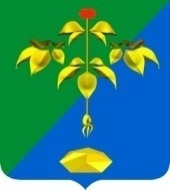 РОССИЙСКАЯ ФЕДЕРАЦИЯПРИМОРСКИЙ КРАЙКОНТРОЛЬНО-СЧЕТНАЯ ПАЛАТА ПАРТИЗАНСКОГО ГОРОДСКОГО ОКРУГАул. Садовая, 1, г. Партизанск,692864 тел. 8(42363)62505E-mail: ksppgo@partizansk.orgНаименованиеОбъем средств согласно решению № 205 от 29.12.2020(в редакции Решения от 22.10.2021 № 305)Объем средств согласно проекту решения123Прогнозируемый общий объем доходов Партизанского городского округа 1 492 292,341 499 028,41В том числе:объем межбюджетных трансфертов, получаемых из других бюджетов бюджетной системы Российской 
Федерации1 285 792,341 292 528,41Общий объем расходов бюджета Партизанского городского округа1 581 576,881 569 593,66Дефицит/ профицит бюджета Партизанского городского округа89 284,5570 565,25предельный объём муниципального долга Партизанского городского округа00Верхний предел муниципального внутреннего долга Партизанского городского округа на 01.01.2022 года00в том числеверхний предел долга по муниципальным гарантиям Партизанского городского округа00НаименованиеОбъем средств согласно решению №205 от 29.12.2020(в редакции от 22.10.2021 № 305)Объем средств согласно проекту решения123Прогнозируемый общий объем доходов Партизанского городского округа 1 311 522,55 1 309 138,01В том числе:объем межбюджетных трансфертов, получаемых из других бюджетов бюджетной системы Российской 
Федерации1 109 522,55 1 107 138,01Общий объем расходов бюджета Партизанского городского округа1 311 522,551 309 138,01Дефицит/ профицит бюджета Партизанского городского округа00предельный объём муниципального долга Партизанского городского округа00Верхний предел муниципального внутреннего долга Партизанского городского округа на 01.01.2023 года00в том числеверхний предел долга по муниципальным гарантиям Партизанского городского округа00Наименование Объем средств согласно решению №205 от 29.12.2020(в редакции от 22.10.2021 № 305)Объем средств согласно проекту решения123Прогнозируемый общий объем доходов Партизанского городского округа 1 273 136,421 254 313,43В том числе:объем межбюджетных трансфертов, получаемых из других бюджетов бюджетной системы Российской 
Федерации1 071 136,421 052 313,43Общий объем расходов бюджета Партизанского городского округа1 273 136,421 254 313,43Дефицит/ профицит бюджета Партизанского городского округа00предельный объём муниципального долга Партизанского городского округа00Верхний предел муниципального внутреннего долга Партизанского городского округа на 01.01.2024 года00в том числеверхний предел долга по муниципальным гарантиям Партизанского городского округа00Наименование (вид дохода)Объем средств согласно решению №205 от 29.12.2020(в редакции от 28.07.2021 № 305)Объем средств согласно проекту решенияОтклонениеНаименование (вид дохода)Объем средств согласно решению №205 от 29.12.2020(в редакции от 28.07.2021 № 305)Объем средств согласно проекту решенияГр.3 от гр.21234Прогнозируемый общий объем доходов Партизанского городского округа 1 492 292,341 499 028,416 736,07Налоговые доходы всего:В том числе:160 219,00160 219,000,00Налог на доходы физических лиц75 500,0075 500,000,00Акцизы по подакцизным товарам (продукции)24 000,0024 000,000,00Единый налог на вмененный доход4 315,004 315,000,00Единый сельскохозяйственный налог1 100,001 100,000,00Налог, взимаемый в связи с применением упрощенной системы налогообложения1 345,001 345,000,00Налог, взимаемый в связи с применением патентной системы налогообложения9 000,009 000,000,00налог на имущество физических лиц13 100,0013 100,000,00земельный налог23 359,0023 359,000,00Государственная пошлина8 500,008 500,000,00Неналоговые доходы46 281,0046 281,000,00Доходы от использования имущества, находящегося в государственной и муниципальной собственности, в т.ч.35 625,1135 625,110,00- Доходы в виде прибыли, приходящейся на долю в уставных капиталах461,61461,610,00- Доходы от арендной либо иной платы за передачу в возмездное пользование государственного и муниципального имущества32 200,0032 200,000,00- Платежи от государственных и муниципальных предприятий7,607,600,00- Прочие доходы от использования имущества и прав, находящихся в государственной и муниципальной собственности (за исключением имущества бюджетных и автономных учреждений, а также имущества государственных и муниципальных предприятий, в том числе казенных)2 955,902 955,900,00Платежи при пользовании природными ресурсами200,00200,000,00Доходы от оказания платных услуг и компенсации затрат государства2 001,102 001,100,00Доходы от продажи материальных и нематериальных активов в т.ч.:3 204,793 204,790,00Доходы от продажи земельных участков, находящихся в государственной и муниципальной собственности2 000,002 000,000,00Штрафные санкции, возмещение ущерба4 000,004 000,000,00Прочие неналоговые доходы1 250,001 250,000,00Безвозмездные поступления, всего, в т.ч.1 285 792,341 292 528,416 736,07- Дотации бюджетам субъектов Российской Федерации и муниципальных образований420 509,66427 511,817 002,15- Дотации на поддержку сбалансированности бюджетов16 851,3823 853,537 002,15- Субсидии бюджетам бюджетной системы Российской Федерации (межбюджетные субсидии)323 506,49323 413,18-93,31- Субвенции бюджетам субъектов Российской Федерации и муниципальных образований500 320,99500 148,22-172,77- Иные межбюджетные трансферты41 455,2041 455,200,00НаименованиеСумма изменений2021 годСумма изменений2022 годСумма изменений2023 годДОТАЦИИ7 002,15--Дотации на поддержку мер по обеспечению сбалансированности местных бюджетов 7 002,15--СУБСИДИИ – ВСЕГО-93,32-2 384,54-18 822,99Субсидии на государственную поддержку отрасли культуры за счет средств резервного фонда Правительства РФ (модернизация библиотек в части комплектования книжных фондов библиотек муниципальных образований) 534,90--Субсидии на капитальный ремонт зданий муниципальных общеобразовательных учреждений-221,35--Субсидии на капитальный ремонт зданий и благоустройство территорий муниципальных образовательных организаций, оказывающих услуги дошкольного образования-406,87--Субсидии на строительство (реконструкцию) объектов питьевого водоснабжения--2 384,54-18 822,99СУБВЕНЦИИ - ВСЕГО-172,77--Субвенции бюджетам муниципальных образований Приморского края на организацию и обеспечение оздоровления и отдыха детей                  -429,22--Субвенции на осуществление отдельных  государственных полномочий по осуществлению мер социальной поддержки педагогическим работникам муниципальных образовательных организаций-2 380,00--Субвенции на осуществление отдельных государственных полномочий по выплате компенсации части платы, взимаемой с родителей (законных представителей) за присмотр и уход за детьми, осваивающими образовательные программы дошкольного образования в организациях, осуществляющих образовательную деятельность683,07--Субвенции на реализацию государственных полномочий по социальной поддержке детей, оставшихся без попечения родителей, и лиц, принявших на воспитание в семью детей, оставшихся без попечения родителей1 984,69--Субвенции на реализацию государственных полномочий по возмещению специализированным службам по вопросам похоронного дела стоимости услуг по погребению умерших, не подлежащих соц.страхованию на случай временной нетрудоспособности и  в связи с материнством на день смерти и не являющихся пенсионерами, а в случае рождения мертвого ребенка по истечению 154 дней беременности, предоставляемых согласно гарантированному перечню услуг по погребению за счет средств краевого бюджета-31,30--ВСЕГО6 736,07-2 384,54-18 822,99РазделГруппа расходовОбъем средств согласно решению №205 от 29.12.2020(в редакции от 22.10.2021 № 305)Объем средств согласно Проекту решенияОтклонения показателей Проекта решения к утвержденному бюджету, гр. 3 – гр. 2123450000РАСХОДЫ - ВСЕГО1 581 576,881 569 593,66- 11 983,220100Общегосударственные вопросы218 054,94210 989,46-7 065,480300Национальная безопасность и правоохранительная деятельность15 045,4015 045,400,000400Национальная экономика113 402,56112 423,48-979,080500Жилищно – коммунальное хозяйство346 608,29344 638,96-1 969,330600Охрана окружающей среды6 606,036 606,030,000700Образование679 641,99678 194,84-1 447,150800Культура, кинематография73 049,9272 847,63-202,291000Социальная политика111 190,46110 937,81-252,651100Физическая культура и спорт13 363,2813 343,75-19,531200Средства массовой информации4 614,004 566,30-47,70Группа расходовОбъем средств согласно решению №205 от 29.12.2020(в редакции от 22.10.2021 № 305)Объем средств согласно Проекту решенияОтклонения показателей Проекта решения к утвержденному бюджету, гр. 3 - гр. 2Отклонения показателей Проекта решения к утвержденному бюджету, гр. 3 - гр. 212345Расходы всего1 581 576,881 569 593,66-11 983,2299,240100 Общегосударственные вопросы, всего218 054,94210 989,46-7 065,4896,760102 Функционирование высшего должностного лица субъекта Российской Федерации и муниципального образования2 737,182 652,94-84,2496,920103 Функционирование законодательных (представительных) органов государственной власти и представительных органов муниципальных образований7 677,966 456,54-1 221,4284,09Профессиональная переподготовка, повышение квалификации в рамках муниципальной программы «Повышение эффективности деятельности органов местного самоуправления ПГО»45,025,50-19,5056,67Депутаты Думы ПГО2 706,561 991,56-715,0073,58Аппарат Думы ПГО4 926,404 439,48-486,9290,120104 Функционирование Правительства Российской Федерации, высших исполнительных органов государственной власти субъектов Российской Федерации, местных администраций 68 660,2968 189,01-471,2899,31МП «Повышение эффективности деятельности органов местного самоуправления ПГО»225,00190,76-34,2484,78Расходы на обеспечение функций68 111,2967 870,14-241,1599,65Исполнение отдельных государственных полномочий9,209,2000Представительские расходы314,8118,91-195,8937,77регистрация и учет граждан, имеющих право на получение жилищных субсидий в связи с переселением из районов Крайнего Севера и приравненных к ним местностям 5,825,8200Реализация государственного полномочия по установлению регулируемых тарифов на регулярные перевозки пассажиров и багажа автомобильным и наземным электрическим общественным транспортом по муниципальным маршрутам в границах муниципального образования за счет средств краевого бюджета3,383,38000105 судебная система66,2166,21000106 Обеспечение деятельности финансовых, налоговых и таможенных органов и органов финансового (финансово-бюджетного) надзора13 454,8113 145,53-309,2897,70МП «Повышение эффективности деятельности органов местного самоуправления ПГО»30,003,00-27,0010,00Расходы на обеспечение функций администрации Партизанского городского округа 9 091,189 001,43-89,7599,01обеспечение деятельности Контрольно-счетной палаты Партизанского городского округа 4 333,634 141,10-192,5395,560107 Обеспечение проведения выборов и референдумов1 153,041 153,04000111 Резервные фонды 6 359,836 376,6416,81100,26Финансовый резерв для ликвидации чрезвычайных ситуаций2 730,172 746,9716,80100,62резервный фонд  администрации Партизанского городского округа 3 629,673 629,67000113 Другие общегосударственные вопросы, всего117 945,59112 949,54-4 996,0695,76Расходы по программным направлениям, всего27 683,0327 781,6398,60100,36011302 Муниципальная программа «Обеспечение жилыми помещениями детей – сирот и детей, оставшихся без попечения родителей, лиц из числа детей – сирот и детей, оставшихся без попечения родителей»733,23847,83114,6084,37011303 муниципальная программа «Формирование муниципального жилищного фонда ПГО»40,0024,00-16,0060011304 муниципальная программа «Переселение граждан из аварийного жилищного фонда, проживающих на территории Партизанского городского округа»168,00168,0000011307 Муниципальная программа «Укрепление общественного здоровья населения Партизанского городского округа30,0030,0000011311 Муниципальная программа «Защита населения и территории ПГО от чрезвычайных ситуаций природного и техногенного характера»500,00500,0000011312 Муниципальная программа «Профилактика терроризма и экстремизма на территории Партизанского городского округа»50,0050,0000011315 Муниципальная программа «Образование ПГО»17 919,0017 919,0000011319 Муниципальная программа «Развитие информационно – коммуникационных технологий органов местного самоуправления ПГО»7 028,007 028,0000011325 Муниципальная программа «Управление муниципальным имуществом и земельными ресурсами Партизанского городского округа»1 239,801239,8000011326 Муниципальная программа «Повышение эффективности деятельности органов местного самоуправления ПГО»5,05,000Непрограммные направления, в том числе90 464,6985 370,03-5094,6694,37государственная регистрация актов гражданского состояния 3 675,143 675,1400содержание комиссии по делам несовершеннолетних 996,08996,0800реализация отдельных государственных полномочий по созданию  административных комиссий1 065,261 065,2600государственное управление охраной труда877,95877,9500Исполнение решения судов 24 899,7819 805,13-5094,6679,54Иные платежи301,27301,27000113711 содержание МКУ «Административно-хозяйственное управление»53 412,3553 412,35000113712  содержание МКУ «Архив ПГО»4 571,364 571,36000113990 Прочие непрограммные направления665,50665,50 0 0В том числе по ГРБС:Администрация ПГО138 639,49138 547,21-92,2899,93Дума ПГО7 677,966456,54-1221,4284,09Управление образования17 919,0017 919,000100Контрольно – счетная палата ПГО4 333,644 141,10-192,5495,96Управление экономики и собственности АПГО23 477,9223 518,94+41,02100,17Управление жилищно – коммунального комплекса АПГО10 804,6710 999,75+195,08101,81Финансовое управление АПГО15 202,269406,92-5 795,3461,88Группа расходовОбъем средств согласно решению №205 от 29.12.2020(в редакции Решения от 22.10.2021 № 305)Объем средств согласно Проекту решенияОтклонения показателей Проекта решения к утвержденному бюджету, гр. 3 – гр. 2Соотношение проекта бюджета к утвержденному, %12345Расходы всего1 581 576,881 569 593,66-11 983,2299,240300 Национальная безопасность и правоохранительная деятельность, всего15 045,4015 045,400,000,000309- МП «Защита населения и территории ПГО от чрезвычайных ситуаций природного и техногенного характера», в том числе28,5028,500,000,00- создание резервов материальных ресурсов для ликвидации чрезвычайных ситуаций28,5028,500,000,000310- МП «Защита населения и территории ПГО от чрезвычайных ситуаций природного и техногенного характера», в том числе15 016,9015 016,900,000,00-расходы на укрепление материально-технической базы в муниципальных учреждениях1 541,801 541,800,000,00Финансовое обеспечение деятельности МКУ по делам ГО и ЧС, в том числе:- расходы на выплату персоналу- закупки товаров, работ и услуг- иные бюджетные ассигнования12 990,7912 990,790,000,00- МП «Профилактика терроризма и экстремизма на территории Партизанского городского округа» – всего0,000,000,000,00- расходы на обеспечение антитеррористической защищенности0,000,000,000,00Финансовый резерв для ликвидации чрезвычайных ситуаций0,000,000,000,00Резервный фонд АПГО484,32484,320,000,00В том числе по главным распорядителям:Администрация Партизанского городского округа14 561,1014 561,100,000,00Управление жилищно – коммунального комплекса АПГО484,32484,320,000,00Группа расходовОбъем средств согласно решению №205 от 29.12.2020(в редакции Решения от 22.10.2021 № 305)Объем средств согласно Проекту решенияОтклонения показателей Проекта решения к утвержденному бюджету, гр. 3 – гр. 2Соотношение проекта бюджета к утвержденному, %12345Расходы всего1 581 576,881 569 593,66-11 983,2299,240400 Национальная экономика – всего113 402,56112 423,48-979,0899,140405 Сельское хозяйство и рыболовство:658,87658,870,00100,00Непрограммное направление – организация мероприятий при осуществлении деятельности  по обращению с животными без владельцев за счет средств краевого бюджета658,87658,870,00100,000406 Водное хозяйство157,5157,50,00100,00Резервные фонды АПГО157,5157,50,00100,000407 Лесное хозяйство330189,85-140,1557,53МП «Обеспечение благоприятной окружающей среды и экологической безопасности на территории ПГО»330189,85-140,1557,530409 Дорожное хозяйство106 325,19106 325,190,00100,00МП «Дорожная деятельность и благоустройство ПГО», в том числе:106 325,19106 325,190,00100,00-исполнение решения судов3 350,563 350,560,00100,00- ремонт и капитальный ремонт автомобильных дорог местного значения 6 135,936 135,930,00100,00- обеспечение безопасности дорожного движения7 429,487 429,480,00100,00- содержание автомобильных дорог местного значения34 388,5334 388,530,00100,00- разработка и экспертиза проектной документации, включая топографо – геодезические работы1367,331 367,330,00100,00- капитальный ремонт и ремонт автомобильных дорог общего пользования за счет средств дорожного фонда Приморского края50 000,0050 000,000,00100,00- ремонт и капитальный ремонт автомобильных дорог общего пользования за счет средств местного бюджета на условиях софинансирования1 546,391 546,390,00100,00Резервные фонды местных администраций2 106,972 106,970,00100,000412 Другие вопросы в области национальной экономики5 931,005092,08-838,9285,86МП «Обеспечение благоприятной окружающей среды и экологической безопасности на территории ПГО»3 781,003 690,00-91,0097,59МП «Обеспечение градостроительной деятельности на территории ПГО»2 000,001 252,08-747,9262,60МП «Содействие развитию малого и среднего предпринимательства в ПГО»100100,000,00100,00МП «Управление муниципальным имуществом и земельными ресурсами Партизанского городского округа»5050,000,00100,00В том числе по главным распорядителям:Управление экономики и собственности администрации ПГО7 077,376 098,29-979,0886,17Управление жилищно – коммунального комплекса администрации ПГО106 325,19106 325,190,00100,00Группа расходовОбъем средств согласно решению №205 от 29.12.2020(в редакции Решения от 22.10.2021 № 305)Объем средств согласно Проекту решенияОтклонения показателей Проекта решения к утвержденному бюджету, гр. 3 - гр. 2Соотношение проекта бюджета к утвержденному, %12345Расходы всего1 581 576,881 569 593,66-11 983,2299,240500 Жилищно – коммунальное хозяйство346 608,30344 638,96-1 969,3499,430501 Жилищное хозяйство273 410,46272 933,86-476,6099,83МП «Содействие гражданам в приобретении (строительстве) жилья взамен сносимого ветхого, ставшего непригодным для проживания по критериям безопасности в результате ведения горных работ на ликвидированных угольных шахтах ПГО»200,00200,000,00100,00МП «Формирование муниципального жилищного фонда ПГО»43 630,5243 630,520,00100,00МП «Переселение граждан из аварийного жилищного фонда, проживающих на территории ПГО»216 969,45216 969,450,00100,00МП «Сохранение внешнего историко-архитектурного облика зданий, сооружений Партизанского городского округа» на 2021-2025 годы466,250,00-466,250,00МП «Управление муниципальным имуществом и земельными ресурсами Партизанского городского округа»3 418,303 418,300,00100,00Непрограммные направления – исполнение решений судов8 725,948 715,59-10,3599,880502 Коммунальное хозяйство8 083,758 064,79-18,9699,77МП «Организация обеспечения населения твердым топливом по предельным ценам на территории ПГО»5 901,355 901,350,00100,00МП «Развитие и повышение эффективности коммунальной инфраструктуры ПГО»1 282,071 282,070,00100,00Прочие непрограммные направления, в том числе мероприятия в области водоснабжения и водоотведения192,80192,800,00100,00Исполнение решения судов707,53688,57-18,9697,320503 Благоустройство64 480,0963 220,30-1 259,7998,05МП «Дорожная деятельность и благоустройство ПГО»26 355,4325 095,64-1 259,7995,22МП «Формирование современной городской среды ПГО»31 594,4531 594,450,00100,00Исполнение решения судов877,67877,670,00100,00Прочие непрограммные направления5 652,535 652,530,00100,000505 Другие вопросы в области жилищно – коммунального хозяйства634,00420,00-214,0066,25МП «Содействие гражданам в приобретении (строительстве) жилья взамен сносимого ветхого, ставшего непригодным для проживания по критериям безопасности в результате ведения горных работ на ликвидированных угольных шахтах ПГО»534,00320,00-214,0059,93МП «Переселение граждан из аварийного жилищного фонда, проживающих на территории Партизанского городского округа» на 2019-2025 годы100,00100,000,00100,00В том числе по главным распорядителям:Администрация ПГО5 758,885 739,92-18,9699,67Управление экономики и собственности администрации ПГО264 852,28264 638,27-214,0199,92Управление жилищно – коммунального комплекса администрации ПГО75 082,4673 346,08-1 736,3897,69Финансовое управление администрации ПГО914,68914,680,00100,00Группа расходовОбъем средств согласно решению №205 от 29.12.2020(в редакции Решения от 22.10.2021 № 305)Объем средств согласно Проекту решенияОтклонения показателей Проекта решения к утвержденному бюджету, гр. 3 – гр. 2Соотношение проекта бюджета к утвержденному, %12345Расходы всего1 581 576,881 569 593,66-11 983,2299,240600 Охрана окружающей среды, всего6 606,036 606,030,000,000605Другие вопросы в области охраны окружающей среды6 606,036 606,030,000,00МП «Обеспечение благоприятной окружающей среды и экологической безопасности на территории Партизанского городского округа» на 2017-2021 годы6 606,036 606,030,000,00В том числе по ГРБСУправление экономики и собственности администрации ПГО6 606,036 606,030,000,00Группа расходовОбъем средств согласно решению №205 от 29.12.2020(в редакции Решения от 22.10.2021 № 305)Объем средств согласно Проекту решенияОтклонения показателей Проекта решения к утвержденному бюджету, гр. 3 – гр. 2Соотношение проекта бюджета к утвержденному, %12345Расходы всего1 581 576,881 569 593,66-11 983,2299,240700 Образование679 641,99678 194,84-1 447,1599,790701 Дошкольное образование248 443,71248 014,06-429,6599,83МП «Профилактика терроризма и экстремизма на территории ПГО»3 397,293 397,290,00100,00МП «Образование ПГО» всего, в том числе245 046,42244 616,77-429,6599,82- финансовое обеспечение учреждений дошкольного образования231 408,49231 408,490,00100,00- расходы на укрепление материально – технической базы учреждений дошкольного образования13 637,9313 208,28-429,6596,850702 Общее образование386 072,58385 806,39-266,1999,93МП «Профилактика терроризма и экстремизма на территории ПГО»5 527,275 527,270,00100,00МП «Образование ПГО», всего380 545,31380 279,12-266,1999,93- финансовое обеспечение учреждений общего образования331 408,61331 408,610,00100,00- расходы на укрепление материально – технической базы учреждений общего образования14 473,7014 207,51-266,1998,16- создание условий для получения образования34 663,0034 663,000,00100,000703 Дополнительное образование детей30 607,7829 907,78-700,0097,71МП «Профилактика терроризма и экстремизма на территории ПГО»257,00257,000,00100,00МП «Культура ПГО»19 493,6319 493,630,00100,00МП «Образование ПГО»10 857,1510 157,15-700,0093,550705 Профессиональная подготовка, переподготовка и повышение квалификации80,0045,50-34,5056,88МП «Повышение эффективности деятельности органов местного самоуправления ПГО»80,0045,50-34,5056,880707 Молодежная политика3 393,173 376,37-16,8099,50МП «Образование ПГО»2 743,172 726,37-16,8099,39ВЦП «Реализация молодежной политики в ПГО»650,00650,000,00100,000709 Другие вопросы в области образования11 044,7511 044,750,00100,00МП «Образование ПГО», всего в том числе:6 851,696 851,690,00100,00- расходы на повышение престижа знаний и развития  социальной активности учащихся300,00300,000,00100,00- расходы на обеспечение деятельности МКУ «ЦРО»6 551,696 551,690,00100,00Непрограммные мероприятия- расходы на содержание муниципальных органов (отдел образования) всего, том числе:4 193,064 193,060,00100,00- расходы на обеспечение функций управления образования АПГО1 369,301 369,300,00100,00- реализация государственных полномочий органов опеки и попечительства2 823,762 823,760,00100,00В том числе по главным распорядителям:Администрация ПГО50,0043,60-6,4087,20Управление образования ПГО659 161,37657 748,72-1 412,6599,79Отдел культуры ПГО20 400,6220 400,620,00100,00Контрольно-счетная палата ПГО30,001,90-28,106,33Группа расходовОбъем средств согласно решению №205 от 29.12.2020(в редакции Решения от 22.10.2021 № 305)Объем средств согласно Проекту решенияОтклонения показателей Проекта решения к утвержденному бюджету, гр. 3 – гр. 2Соотношение проекта бюджета к утвержденному, %12345Расходы всего1 581 576,881 569 593,66-11 983,2299,240800 Культура, кинематография73 049,9272 847,63-202,2999,720801 Культура70 182,8870 380,59197,71100,28МП «Профилактика терроризма и экстремизма на территории ПГО»784,27784,270,00100,00МП «Культура ПГО» всего, в том числе66 168,3166 366,02197,71100,30- организация библиотечного обслуживания населения 20 303,0820 839,97536,89102,64- функционирование муниципальных культурно – досуговых учреждений38 000,0038 000,000,00100,00- создание условий для организации досуга4 657,394 357,12-300,2793,55- сохранение объектов культурного наследия (памятников истории и культуры), находящихся в собственности ПГО957,84918,93-38,9195,94- популяризация объектов культурного наследия400,00400,000,00100,00- осуществление отдельных полномочий в области культуры (проведение городских общественно – значимых культурно – массовых мероприятий)1 850,001 850,000,00100,00Прочие непрограммные направления3 230,303 230,300,00100,000804 Другие вопросы в области культуры, кинематографии2 867,042 467,04-400,0086,05В том числе по главным распорядителям:Отдел культуры ПГО73 049,9272 847,63-202,2999,72Группа расходовОбъем средств согласно решению №205 от 29.12.2020(в редакции Решения от 22.10.2021 № 305)Объем средств согласно Проекту решенияОтклонения показателей Проекта решения к утвержденному бюджету, гр. 3 – гр. 2Соотношение проекта бюджета к утвержденному, %12345Расходы всего1 581 576,881 569 593,66-11 983,2299,241000 Социальная политика111 190,46110 937,81-252,6599,771001 Пенсионное обеспечение1 630,001 670,7240,72102,50Непрограммные направления1 630,001 670,7240,72102,501003 Социальное обеспечение населения19 328,5016 911,20-2 417,3087,49МП «Содействие гражданам в приобретении (строительстве) жилья взамен сносимого ветхого, ставшего непригодным для проживания по критериям безопасности в результате ведения горных работ на ликвидированных угольных шахтах ПГО»15 481,2015 481,200,00100,00-МП «Образование ПГО»3 740,001 360,00-2 380,0036,36МП «Обеспечение жильем молодых семей ПГО»0,000,000,000,00Непрограммные направления76,0070,00-6,0092,11На осуществление отдельного государственного полномочия по возмещению специализированным службам по вопросам похоронного дела стоимости услуг по погребению умерших, не подлежащих соц.страхованию на случай временной нетрудоспособности и в связи с материнством на день смерти и не являющихся пенсионерами, а в случае рождения мертвого ребенка по истечению 154 дней беременности, предоставляемых согласно гарантированному перечню услуг по погребению за счет средств краевого бюджета31,300,00-31,300,001004 Охрана семьи и детства90 321,9692 355,892 033,93102,25МП «Обеспечение жилыми помещениями детей – сирот, оставшихся без попечения родителей, лиц из числа детей – сирот и детей, оставшихся без попечения родителей»36 082,6435 968,04-114,6099,68МП «Образование ПГО»11 869,1212 122,96253,84102,14МП «Обеспечение жильем молодых семей ПГО»1 921,131 921,130,00100,00Непрограммные направления40 359,0742 343,761 984,69104,92В том числе по главным распорядителям:Администрация ПГО1 737,301 740,723,42100,20Управление образования ПГО55 968,1955 826,72-141,4799,75Отдел культуры ПГО1 921,131 921,130,00100,00Управление экономики и собственности администрации ПГО51 563,8451 449,24-114,6099,78Группа расходовОбъем средств согласно решению №205 от 29.12.2020(в редакции Решения от 22.10.2021 № 305)Объем средств согласно Проекту решенияОтклонения показателей Проекта решения к утвержденному бюджету, гр. 3 - гр. 2Соотношение проекта бюджета к утвержденному, %12345Расходы всего1 581 576,881 569 593,66-11 983,2299,241100 Физическая культура и спорт - всего13 363,2813 343,75-19,5399,851102 Массовый спорт13 363,2813 343,75-19,5399,85МП "Развитие физической культуры и спорта Партизанского городского округа" на 2018-2022 годы13 305,3213 285,79-19,5399,85Организация и участие в спортивно-массовых мероприятиях434,70378,20-56,5087,00Финансовое обеспечение учреждений спорта12 469,9512 469,950,00100,00Федеральный проект «Спорт – норма жизни»400,67437,6336,96109,22МП «Профилактика терроризма и экстремизма на территории ПГО»57,9857,980,00100,00В том числе по главным распорядителям:Администрация ПГО835,37815,84-19,5397,66Управление образования ПГО12 527,9212 527,920,00100,00Группа расходовОбъем средств согласно решению №205 от 29.12.2020(в редакции Решения от 22.10.2021 № 305)Объем средств согласно Проекту решенияОтклонения показателей Проекта решения к утвержденному бюджету, гр. 3 – гр. 2Соотношение проекта бюджета к утвержденному, %12345Расходы всего1 581 576,881 569 593,66-11 983,2299,241200 Средства массовой информации, всего4 614,00 4 566,30-47,7098,971202 периодическая печать и издательство4 614,004 566,30-47,7098,97В том числе по ГРБС:Администрация ПГО4 500,004 500,000,000,00Дума ПГО70,0041,00-29,0058,57Контрольно – счетная палата ПГО44,0025,30-18,7057,50Наименование муниципальных программ, предусмотренных к финансированию из бюджета ПГО в 2021 годуОбъемы финансирования,            (тыс. руб.)Объемы финансирования,            (тыс. руб.)Отклонения(+;-)(гр.4-гр.3)Отклонения(%, разы)Наименование муниципальных программ, предусмотренных к финансированию из бюджета ПГО в 2021 годуУтвержденные назначения на 2021 годНазначения по проекту бюджетаОтклонения(+;-)(гр.4-гр.3)Отклонения(%, разы)23456ПРОГРАММНЫЕ РАСХОДЫ1 314 970,091 308 559,12-6 410,9799,51Муниципальная программа «Содействие развитию малого и среднего предпринимательства в Партизанском городском округе» на 2018-2022 годы100,00100,000,00100,00Муниципальная программа «Повышение эффективности деятельности органов местного самоуправления Партизанского городского округа» на 2019-2023 годы385,00269,76-115,2470,07Муниципальная программа «Развитие физической культуры и спорта Партизанского городского округа» на 2018-2022 годы13 305,3213 285,78-19,5499,85Муниципальная программа «Защита населения и территории Партизанского городского округа от чрезвычайных ситуаций» на 2020-2024 годы15 061,0915 061,090,00100,00Муниципальная программа «Обеспечение благоприятной окружающей среды и экологической безопасности на территории Партизанского городского округа» на 2017-2021 годы10 717,0310 485,89-231,1497,84Муниципальная программа «Формирование современной городской среды Партизанского городского округа» на 2018-2022 годы31 594,4531 594,450,00100,00Муниципальная программа «Культура Партизанского городского округа на 2017-2021 годы»  85 661,9385 859,64197,71100,23Муниципальная программа «Образование Партизанского городского округа» на 2020-2024 годы679 571,87676 033,07-3 538,8099,48Муниципальная программа «Укрепление общественного здоровья населения Партизанского городского округа» на 2021-2024 годы30,0030,000,00100,00Муниципальная программа «Дорожная деятельность и благоустройство Партизанского городского округа» на 2017-2021 годы 130 573,66129 313,88-1 259,7899,04Муниципальная программа «Обеспечение жильем молодых семей Партизанского городского округа» на 2021-2025 годы1 921,131 921,130,00100,00Муниципальная программа «Развитие информационно-коммуникационных технологий органов местного самоуправления Партизанского городского округа» на 2017-2021 годы 7 028,007 028,000,00100,00Муниципальная программа «Обеспечение градостроительной деятельности на территории Партизанского городского округа» на 2021-2023 годы2 000,001 252,08-747,9262,60Муниципальная программа «Управление муниципальным имуществом и земельными ресурсами Партизанского городского округа» на 2019-2023 годы4 708,104 708,100,00100,00Муниципальная программа «Профилактика терроризма и экстремизма на территории Партизанского городского округа» на 2020-2024 годы10 073,8010 073,800,00100,00Муниципальная программа «Развитие и повышение эффективности коммунальной инфраструктуры Партизанского городского округа» на 2020-2024 годы1 282,061 282,060,00100,00Муниципальная программа «Организация обеспечения населения твердым топливом по предельным ценам на территории Партизанского городского округа» на 2020-2024 годы5 901,355 901,350,00100,00Муниципальная программа «Переселение граждан из аварийного жилищного фонда» на 2019-2025 годы217 237,45217 237,450,00100,00Муниципальная программа «Содействие гражданам в приобретении (строительстве) жилья взамен сносимого ветхого, ставшего непригодным для проживания по критериям безопасности в результате ведения горных работ на ликвидированных угольных шахтах Партизанского городского округа» на 2020-2025 годы16 215,2016 001,20-214,0098,68Муниципальная программа «Формирование муниципального жилищного фонда на территории Партизанского городского округа» на 2020-2025 годы43 670,5243 654,52-16,0099,96Муниципальная программа «Обеспечение жильем детей-сирот и детей, оставшихся без попечения родителей, лиц из числа детей-сирот и детей, оставшихся без попечения родителей, на территории Партизанского городского округа» на 2020-2024 годы36 815,8736 815,870,00100,00Муниципальная программа «Сохранение внешнего историко-архитектурного облика зданий, сооружений Партизанского городского округа» на 2021-2025 годы466,250,00-466,250,00Ведомственная целевая программа «Реализация молодежной политики в Партизанском городском округе» на 2019-2021 годы650,00650,000,00100,00НЕПРОГРАММНЫЕ НАПРАВЛЕНИЯ ДЕЯТЕЛЬНОСТИ266 606,79261 034,54-5 572,2597,91РАСХОДЫ,  ВСЕГО  1 581 576,881 569 593,66-11 983,2299,24РазделОбъем средств согласно решению №205 от 29.12.2020(в редакции от 22.10.2021 № 305) на 2022 годОбъем средств согласно проекту решения на 2022 годОтклонения проекта Решения к утвержд. бюджету, гр. 3 – гр. 2Объем средств согласно решению №205 от 29.12.2020(в редакции от 22.10.2021 № 305)на 2023 годОбъем средств согласно проекту решения на 2023 годОтклонения показателей проекта решения к утвержд. бюджету, гр. 6 – гр. 51234567РАСХОДЫ - ВСЕГО1 234 974,321 281 264,3946 290,071 146 806,641 127 983,65-18 822,990100 Общегосударственныевопросы189 068,07189 068,070,00186 936,43186 936,430,000300 Национальная безопасность и правоохранительная деятельность16 199,0016 199,000,0015 640,0015 640,000,000400 Национальная экономика13 358,4346 358,4333 000,003 958,433 958,430,000500 Жилищно – коммунальное хозяйство219 000,85224 116,305 115,45141 856,57123 033,58-18 822,990600 Охрана окружающей среды0,008 174,628 174,620,000,000,000700 Образование660 408,24660 408,240,00687 481,18687 481,180,000800 Культура, кинематография3 322,693 322,690,003 442,413 442,410,001000 Социальная политика116 202,07116 202,070,00102 692,16102 692,160,001100 Физическая культура и спорт12 828,9712 828,970,00213,46213,460,001200 Средства массовой информации4 586,004 586,000,004 586,004 586,000,00Условно утвержденные расходы76 548,2227 873,60-48 674,62126 329,78126 329,780,00